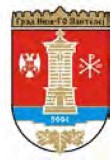  	КОНКУРСНА ДОКУМЕНТАЦИЈА	Градска општина Пантелеј Ниш, Гутенбергова 4аЈАВНА НАБАВКА – услуга одржавања хлоринаторских станица за хлорисање воде за пиће на резервоарима осам сеоских водовода натериторији Градске општине Пантелеј ЈАВНА НАБАКА МАЛЕ ВРЕДНОСТИ ЈАВНА НАБАВКА бр. У- 1.2.1Април  2020. годинеНа основу чл. 39. и 61. Закона о јавним набавкама („Сл. гласник РС” бр. 124/2012, 14/2015 и 68/2015, у даљем тексту: Закон), чл. 6. Правилника о обавезним елементима конкурсне документације у поступцима јавних набавки и начину доказивања испуњености услова („Сл. гласник РС” бр. 86/2015), Одлуке о покретању поступка јавне набавке бр. 404-88/20-02 од 31.03.2020. и Решења о образовању комисије у поступку јавне набавке мале вредности бр.404-88/20-02 од 31.03.2020. за јавну набавку бр.У- 1.2.1, припремљена је:за јавну набавку мале вредности - услуга одржавања хлоринаторскихстаница за хлорисање воде за пиће на резервоарима осам сеоских водовода на територији Градске општине ПантелејКонкурсна документација садржи:Подаци о наручиоцуНаручилац: .....................................Градска општина ПантелејАдреса: …........................................Ниш, Гутенбергова 4а Интернет страница:.........................www.pantelej.org.rsВрста поступка јавне набавкеПредметна јавна набавка се спроводи у поступку јавне набавке мале вредности у складу са Законом и подзаконским актима којима се уређују јавне набавке.Предмет јавне набавкеПредмет јавне набавке број У- 1.2.1 су услуге – услуга одржавања хлоринаторских станица за хлорисање воде за пиће на резервоарима осам сеоских водовода на територији Градске општине ПантелејКонтакт лицеЛице за контакт:Симић Смиља Е - mail адреса: ssmilja@ni.rs      број телефона: 018/201-280Предмет јавне набавкеПредмет јавне набавке бр. У- 1.2.1 су услуге – услуга одржавања хлоринаторских станица за хлорисање воде за пиће на резервоарима осам сеоских водовода на територији Градске општине Пантелеј, ознака из ОРН - КАО9-за третирање воде СПЕЦИФИКАЦИЈА РАДОВА И ОБАВЕЗА ПОНУЂАЧАНабавка, транспорт и испорука на висинске објекте станица водовода атестираног хлора min12mgSM/l у одговарајућој амбалажи / количине обрачунава понуђач, на бази капацитета водовода/Редовно и непрекидно пуњење хлоринаторских уређаја хлорним раствором, подешавање дозирања и корекције према мерењу резидуала хлора у мрежи сеоског водовода / због промене дотока са каптаже/Одржавање исправности: волуметријских дозпумпи хлора у хидротехничком и електро делу, ниво сонди хлоринаторских уређаја и резервоара воде, усисног цевовода са корпом, потисног цевовода са инјекторском групом, арматуре погонске воде, локалног електро ормана станице, тајмера, расвете станице и вентилације станицеРедовно чишћење и испирање: корпе, сонде, усисно-потисних цевовода, инектора - од каменца / због тврдих вода/Замена неисправних делова пумпе: ПВЦ кућишта вентила, усисних и потисних витонских вентила, седишта и витонских семерингаЗамена: неисправних / прснутих/ тефлонских цевовода хлора, неисправних славина лабораторијских лавабоа и дрЗамена неисправних елем. електро ормана, тајмера, вентилатора, и расветеПериодично чишћење и испирање турбина индустријских водомераПериодична контрола индустријских стабилизатора напонаПонуђач обезбеђује на свим сеоским водоводима интерну контролу хлорисања воде  минимум једаном  месечно: узорковање, мерење, упис у дневник рада.Квартално узорковање и микробиолошка анализа воде од стране овлашћене институције.Допуна амортизоване ХТЗ опреме за рад на станици и санитарних средстава.Понуђач уписује у дневник рада све радове, услуге и битна запажања стања опреме хлоринаторске станице и стања опреме и рада водовода.За евентуалне кварове и прекиде рада станице или водовода – Понуђач хитно интервенише и обавештава наручиоца.Уз сваки месечни рачун који понуђач доставља за наплату, прилаже извод дневника рада и технички извештај – за тај месец.Право на учешће у поступку предметне јавне набавке има понуђач који испуњава обавезне услове за учешће у поступку јавне набавке дефинисане чл. 75. Закона, и то:Да је регистрован код надлежног органа, односно уписан у одговарајући регистар (чл. 75. ст. 1. тач. 1) Закона);Да он и његов законски заступник није осуђиван за неко од кривичних дела као члан организоване криминалне групе, да није осуђиван за кривична дела против привреде, кривична дела против животне средине, кривично дело примања или давања мита, кривично дело преваре (чл. 75. ст. 1. тач. 2) Закона);Да је измирио доспеле порезе, доприносе и друге јавне дажбине у складу са прописима Републике Србије или стране државе када има седиште на њеној територији (чл. 75. ст. 1. тач. 4) Закона);Понуђач је дужан да при састављању понуде изричито наведе да је поштовао обавезе које произлазе из важећих прописа о заштити на раду, запошљавању и условима рада, заштити животне средине, као и да гарантује да нема забрану обављања делатности која је на снази у време подношења понуде (чл. 75. ст.Закона).Понуђач који учествује у поступку предметне јавне набавке, мора испунити додатни услов за учешће у поступку јавне набавке дефинисане чл. 76. Закона, и то:пословни капацитет:да је у последње две године пружао услуге које су исте или сличне предмету јавне набавке у збирном износу од најмање 4.000.000,00 динара.да поседује сертификат ISО 9001:2015 или еквивалент за систем манаџмента квалитетом за област  сертификације – хлорисање воде и одржавање хлоринаторских станица;да поседује сертификат ISO 14001: 2015 или еквивалент за систем управљања заштитом животне средине за област сертификације – хлорисање воде и одржавање хлоринаторских станица;да поседује сертификат OHSAS 18001: 2008 или еквивалент за сиситем управљања заштитом здраваља и безбедношћу на раду за област сертификације – хлорисање воде и одржавање хлоринаторских станица;кадровски капацитет: да одговорни извођач радова поседује лиценцу 414 или 432 Инжењерске Коморе Србије;да има запослена или радно ангажована бар 2 лица која поседују валидну Потврду о положеном курсу за дезинфекцију од стране Завода за биоциде и медицинску екологију.Уколико понуђач подноси понуду са подизвођачем, у складу са чланом 80. Закона, подизвођач мора да испуњава обавезне услове из члана 75. став 1. тач. 1) до 4) Закона за део набавке који ће понуђач извршити преко подизвођача.Уколико понуду подноси група понуђача, сваки понуђач из групе понуђача, мора да испуни обавезне услове из члана 75. став 1. тач.до 4) Закона, а додатне услове испуњавају заједно.Испуњеност обавезних услова за учешће у поступку предметне јавне набавке, у складу са чл. 77. став 4. Закона, понуђач доказује достављањем Изјаве (Образац изјаве понуђача, дат је у поглављу IV одељак 3.), којом под пуном материјалном и кривичном одговорношћу потврђује да испуњава услове за учешће у поступку јавне набавке из чл.75. и 76. Закона, дефинисане овом конкурсном документацијом.Изјава мора да буде потписана од стране овлашћеног лица понуђача и оверена печатом. Уколико Изјаву потписује лице које није уписано у регистар као лице овлашћено за заступање, потребно је уз понуду доставити овлашћење за потписивање. Уколико понуду подноси група понуђача, Изјава мора бити потписана од стране овлашћеног лица сваког понуђача из групе понуђача и оверена печатом. Уколико понуђач подноси понуду са подизвођачем, понуђач је дужан да достави Изјаву подизвођача (Образац изјаве подизвођача, дат је у поглављу IV одељак 3.), потписану од стране овлашћеног лица подизвођача и оверену печатом.Испуњеност додатних услова за учешће у поступку предметне јавне набавке понуђач доказује на следећи начин:да има неопходан пословни капацитет, односно да је у последње две године пружао услуге које су исте или сличне предмету јавне набавке у збирном износу од најмање 4.000.000,00 динара, понуђач доказује достављањем потврде наручилаца односно корисника ове услуге (образац потврде дат је у поглављу X) и копије уговора које је закључио у периоду од претходне 2 наведене године.фотокопије сертификата за ИСО и остале стандарде да има неопходан кадровски капацитет, понуђач доказује достављањем фотокопије важеће лиценце за одговорног извођача радова и изјавом о испуњавању додатног услова у погледу кадровског капацитетеа.Наручилац може пре доношења одлуке о додели уговора да тражи од понуђача, чија је понуда оцењена као најповољнија, да достави на увид оригинал или оверену копију свих или појединих доказа о испуњености услова.Ако понуђач у остављеном примереном року, који не може бити краћи од5 дана, не достави на увид оригинал или оверену копију тражених доказа, наручилац ће његову понуду одбити као неприхватљиву.Понуђач није дужан да доставља на увид доказе који су јавно доступни на интернет страницама надлежних органа.Понуђач је дужан да без одлагања писмено обавести наручиоца о било којој промени у вези са испуњеношћу услова из поступка јавне набавке, која наступи до доношења одлуке, односно закључења уговора, односно током важења уговора о јавној набавци и да је документује на прописани начин.ИЗЈАВА ПОНУЂАЧАО ИСПУЊАВАЊУ УСЛОВА ИЗ ЧЛ. 75. И 76. ЗАКОНА У ПОСТУПКУ ЈАВНЕ НАБАВКЕ МАЛЕ ВРЕДНОСТИУ складу са чланом 77. став 4. Закона, под пуном материјалном и кривичном одговорношћу, као заступник понуђача, дајем следећуИ З Ј А В УПонуђач 	[навести назив понуђача] у поступку јавне набавке услуга одржавања хлоринаторских станица за хлорисање воде за пиће на резервоарима осам сеоских водовода на територији Градске општине Пантелеј, број ЈН-У- 1.2.1, испуњава све услове из чл. 75. и 76. Закона, односно услове дефинисане конкурсном документацијом за предметну јавну набавку, и то:Понуђач је регистрован код надлежног органа, односно уписан у одговарајући регистар;Понуђач и његов законски заступник нису осуђивани за неко од кривичних дела као члан организоване криминалне групе, да није осуђиван за кривична дела против привреде, кривична дела против животне средине, кривично дело примања или давања мита, кривично дело преваре;Понуђач је измирио доспеле порезе, доприносе и друге јавне дажбине у складу са прописима Републике Србије (или стране државе када има седиште на њеној територији);Понуђач је поштовао обавезе које произлазе из важећих прописа о заштити на раду, запошљавању и условима рада, заштити животне средине и гарантује да нема забрану обављања делатности која је на снази у време подношења понуде.Место:	 Датум: 	Понуђач:М.П.	 	Напомена: Уколико понуду подноси група понуђача, Изјава мора бити потписана од стране овлашћеног лица сваког понуђача из групе понуђача и оверена печатом.ИЗЈАВА ПОДИЗВОЂАЧАО ИСПУЊАВАЊУ УСЛОВА ИЗ ЧЛ. 75. ЗАКОНА У ПОСТУПКУ ЈАВНЕ НАБАВКЕ МАЛЕ ВРЕДНОСТИУ складу са чланом 77. став 4. Закона, под пуном материјалном и кривичном одговорношћу, као заступник подизвођача, дајем следећуИ З Ј А В УПодизвођач 	[навести назив подизвођача] у поступку јавне набавке услуга одржавања хлоринаторских станица за хлорисање воде за пиће на резервоарима осам сеоских водовода на територији Градске општине Пантелеј, број ЈН- У-1.2.1 испуњава све услове из чл. 75. Закона, односно услове дефинисане конкурсном документацијом за предметну јавну набавку, и то:Подизвођач је регистрован код надлежног органа, односно уписан у одговарајући регистар;Подизвођач и његов законски заступник нису осуђивани за неко од кривичних дела као члан организоване криминалне групе, да није осуђиван за кривична дела против привреде, кривична дела против животне средине, кривично дело примања или давања мита, кривично дело преваре;Подизвођач је измирио доспеле порезе, доприносе и друге јавне дажбине у складу са прописима Републике Србије (или стране државе када има седиште на њеној територији).Место:	 Датум: 	Подизвођач:М.П.	 	 Уколико понуђач подноси понуду са подизвођачем, Изјава мора бити потписана од стране овлашћеног лица подизвођача и оверена печатом.ИЗЈАВА ПОНУЂАЧАО ИСПУЊАВАЊУ УСЛОВА КАДРОВСКОГ КАПАЦИТЕТА ИЗ ЧЛ.76.ЗАКОНАУ ПОСТУПКУ ЈАВНЕ НАБАВКЕ МАЛЕ ВРЕДНОСТИУ складу са чланом 77. став 4. Закона, под пуном материјалном и кривичном одговорношћу, као заступник понуђача, дајем следећуИ З Ј А В УПонуђач _____________________________________________	[навести назив понуђача] у поступку јавне набавке мале вредности услуга одржавања хлоринаторских станица за хлорисање воде за пиће на резервоарима осам сеоских водовода на територији Градске општине Пантелеј, број ЈН-У- 1.2.1, испуњава додатни услов који се односи на кадровски капацитет дефинисан конкурсном документацијом за предметну јавну набавку и то:-	да има запослена или радно ангажована бар 2 лица која поседују валидну Потврду о положеном курсу за дезинфекцију од стране Завода за биоциде и медицинску екологију.Место: __________	                      М.П.                                          Понуђач    Датум: __________                                                                         ____________	Напомена: Уколико понуду подноси група понуђача, Изјава мора бити потписана од стране лица овлашћеног споразумом и оверена печатом. Додатни услов група испуњава заједноПОДАЦИ О ЈЕЗИКУ НА КОЈЕМ ПОНУДА МОРА ДА БУДЕ САСТАВЉЕНАПонуђач подноси понуду на српском језику.НАЧИН НА КОЈИ ПОНУДА МОРА ДА БУДЕ САЧИЊЕНАПонуђач понуду подноси непосредно или путем поште у затвореној коверти или кутији, затворену на начин да се приликом отварања понуда може са сигурношћу утврдити да се први пут отвара.На полеђини коверте или на кутији навести назив и адресу понуђача.У случају да понуду подноси група понуђача, на коверти је потребно назначити да се ради о групи понуђача и навести називе и адресу свих учесника у заједничкој понуди.Понуду доставити на адресу: Градска општина Пантелеј, Ниш, Гутенбергова 4а, са назнаком: ,,Понуда за јавну набавку услуге - услуга одржавања хлоринаторских станица за хлорисање воде за пиће на резервоарима осам сеоских водовода на територији Градске општине Пантелеј брoj ЈН- У- 1.2.1 - НЕ ОТВАРАТИ”. Понуда се сматра благовременом уколико је примљена од стране наручиоца до 14.04.2020.године.Наручилац ће, по пријему одређене понуде, на коверти, односно кутији у којој се понуда налази, обележити време пријема и евидентирати број и датум понуде према редоследу приспећа. Уколико је понуда достављена непосредно наручилац ће понуђачу предати потврду пријема понуде. У потврди о пријему наручилац ће навести датум и сат пријема понуде.Понуда коју наручилац није примио у року одређеном за подношење понуда, односно која је примљена по истеку дана и сата до којег се могу понуде подносити, сматраће се неблаговременом.Понуда мора да садржи:попуњен, од стране понуђача потписан и печатом оверен образац понудепопуњене, од стране понуђача потписане и печатом оверене изјаве које су садржане у обрасцима који су саставни део конкурсне документације, с тим да образац Трошкови понуде није неопходно попунити и потписати;доказе о испуњавању посебних захтева наручиоца од којих зависи прихватљивост понуде, односно доказе да испуњава додатне услове предвиђене овом конкурсном документацијом,модел уговора.Понудом мора бити доказано испуњење обавезних и додатних услова од којих зависи прихватљивост понуде.Понуда мора бити сачињена тако да је из ње могуће утврдити њену стварну садржину и да је могуће упоредити је са другим понудама. У супротном, понуда ће бити одбијена због битних недостатака понуде.ПОНУДА СА ВАРИЈАНТАМАПодношење понуде са варијантама није дозвољено.НАЧИН ИЗМЕНЕ, ДОПУНЕ И ОПОЗИВА ПОНУДЕУ року за подношење понуде понуђач може да измени, допуни или опозове своју понуду на начин који је одређен за подношење понуде.Понуђач је дужан да јасно назначи који део понуде мења односно која документа накнадно доставља.Измену, допуну или опозив понуде треба доставити на адресу: Градска општина Пантелеј, Ниш, Гутенбергова 4а, са назнаком:„Измена понуде за јавну набавку услуге – услуга одржавања хлоринаторских станица за хлорисање воде за пиће на резервоарима осам сеоских водовода на територији Градске општине Пантелеј, број ЈН - У- 1.2.1 - НЕ ОТВАРАТИ” или„Допуна понуде за јавну набавку услуге – услуга одржавања хлоринаторских станица за хлорисање воде за пиће на резервоарима осам сеоских водовода на територији Градске општине Пантелеј, број ЈН - У – 1.2.1- НЕ ОТВАРАТИ” или„Опозив понуде за јавну набавку услуге– услуга одржавања хлоринаторских станица за хлорисање воде за пиће на резервоарима осам сеоских водовода на територији Градске општине Пантелеј, број ЈН- У- 1.2.1 - НЕ ОТВАРАТИ” или„Измена и допуна понуде за јавну набавку услуге – услуга одржавања хлоринаторских станица за хлорисање воде за пиће на резервоарима осам сеоских водовода на територији Градске општине Пантелеј, број ЈН- У- 1.2.1 -„НЕ ОТВАРАТИ”.На полеђини коверте или на кутији навести назив и адресу понуђача. У случају да понуду подноси група понуђача, на коверти је потребно назначити да се ради о групи понуђача и навести називе и адресу свих учесника у заједничкој понуди.По истеку рока за подношење понуда понуђач не може да повуче нити да мења своју понуду.УЧЕСТВОВАЊЕ У ЗАЈЕДНИЧКОЈ ПОНУДИ ИЛИ КАО ПОДИЗВОЂАЧПонуђач може да поднесе само једну понуду.Понуђач који је самостално поднео понуду не може истовремено да учествује у заједничкој понуди или као подизвођач, нити исто лице може учествовати у више заједничких понуда.У Обрасцу понуде (поглавље VI), понуђач наводи на који начин подноси понуду, односно да ли подноси понуду самостално, или као заједничку понуду, или подноси понуду са подизвођачем.ПОНУДА СА ПОДИЗВОЂАЧЕМУколико понуђач подноси понуду са подизвођачем дужан је да у Обрасцу понуде (поглавље VI) наведе да понуду подноси са подизвођачем, проценатукупне вредности набавке који ће поверити подизвођачу, а који не може бити већи од 50%, као и део предмета набавке који ће извршити преко подизвођача. Понуђач у Обрасцу понуде наводи назив и седиште подизвођача, уколико ће делимично извршење набавке поверити подизвођачу.Уколико уговор о јавној набавци буде закључен између наручиоца и понуђача који подноси понуду са подизвођачем, тај подизвођач ће бити наведен и у уговору о јавној набавци.Понуђач је дужан да за подизвођаче достави доказе о испуњености услова који су наведени у поглављу IV конкурсне документације, у складу са упутством како се доказује испуњеност услова (Образац изјаве из поглаваља IV одељак 3.).Понуђач у потпуности одговара наручиоцу за извршење обавеза из поступка јавне набавке, односно извршење уговорних обавеза, без обзира на број подизвођача.Понуђач је дужан да наручиоцу, на његов захтев, омогући приступ код подизвођача, ради утврђивања испуњености тражених услова.ЗАЈЕДНИЧКА ПОНУДАПонуду може поднети група понуђача.Уколико понуду подноси група понуђача, саставни део заједничке понуде мора бити споразум којим се понуђачи из групе међусобно и према наручиоцу обавезују на извршење јавне набавке, а који обавезно садржи податке из чланаст. 4. тач. 1) до 6) Закона и то податке о:члану групе који ће бити носилац посла, односно који ће поднети понуду и који ће заступати групу понуђача пред наручиоцем,понуђачу који ће у име групе понуђача потписати уговор,понуђачу који ће издати рачун,рачуну на који ће бити извршено плаћање,обавезама сваког од понуђача из групе понуђача за извршење уговора.Група понуђача је дужна да достави све доказе о испуњености услова који су наведени у поглављу IV конкурсне документације, у складу са упутством како се доказује испуњеност услова (Образац изјаве из поглавља IV одељак 3.).Понуђачи из групе понуђача одговарају неограничено солидарно према наручиоцу.Задруга може поднети понуду самостално, у своје име, а за рачун задругара или заједничку понуду у име задругара.Ако задруга подноси понуду у своје име за обавезе из поступка јавне набавке и уговора о јавној набавци одговара задруга и задругари у складу са законом.Ако задруга подноси заједничку понуду у име задругара за обавезе из поступка јавне набавке и уговора о јавној набавци неограничено солидарно одговарају задругари.НАЧИН И УСЛОВИ ПЛАЋАЊА, ГАРАНТНИ РОК, КАО И ДРУГЕ ОКОЛНОСТИ ОД КОЈИХ ЗАВИСИ ПРИХВАТЉИВОСТ ПОНУДЕЗахтеви у погледу начина, рока и услова плаћања.Рок плаћања је 45 дана од дана испостављања фактуре, на основу документа који испоставља понуђач, а којим је потврђено извршење услуга.Плаћање се врши уплатом на рачун понуђача. Понуђачу није дозвољено да захтева аванс.Захтев у погледу рока важења понудеРок важења понуде не може бити краћи од 30 дана од дана отварања понуда.У случају истека рока важења понуде, наручилац је дужан да у писаном облику затражи од понуђача продужење рока важења понуде.Понуђач који прихвати захтев за продужење рока важења понуде не може мењати понуду.Други захтеви Уговор се закључује на период од годину дана.ВАЛУТА И НАЧИН НА КОЈИ МОРА ДА БУДЕ НАВЕДЕНА И ИЗРАЖЕНА ЦЕНА У ПОНУДИЦена мора бити исказана у динарима, са и без пореза на додату вредност, са урачунатим свим трошковима које понуђач има у реализацији предметне јавне набавке, с тим да ће се за оцену понуде узимати у обзир цена без пореза на додату вредност.Цена је фиксна и не може се мењати.Ако је у понуди исказана неуобичајено ниска цена, наручилац ће поступити у складу са чланом 92. Закона.Ако понуђена цена укључује увозну царину и друге дажбине, понуђач је дужан да тај део одвојено искаже у динарима.ПОДАЦИ О ДРЖАВНОМ ОРГАНУ ИЛИ ОРГАНИЗАЦИЈИ, ОДНОСНО ОРГАНУ ИЛИ СЛУЖБИ ТЕРИТОРИЈАЛНЕ АУТОНОМИЈЕ ИЛИ ЛОКАЛНЕ САМОУПРАВЕ ГДЕ СЕ МОГУ БЛАГОВРЕМЕНО ДОБИТИ ИСПРАВНИ ПОДАЦИ О ПОРЕСКИМ ОБАВЕЗАМА, ЗАШТИТИ ЖИВОТНЕ СРЕДИНЕ, ЗАШТИТИ ПРИ ЗАПОШЉАВАЊУ, УСЛОВИМА РАДА И СЛ., А КОЈИ СУ ВЕЗАНИ ЗА ИЗВРШЕЊЕ УГОВОРА О ЈАВНОЈ НАБАВЦИПодаци о пореским обавезама се могу добити у Пореској управи, Министарства финансија и привреде.Подаци о заштити животне средине се могу добити у Агенцији за заштиту животне средине и у Министарству енергетике, развоја и заштите животне средине.Подаци о заштити при запошљавању и условима рада се могу добити у Министарству рада, запошљавања и социјалне политике.ЗАШТИТА ПОВЕРЉИВОСТИ ПОДАТАКА КОЈЕ НАРУЧИЛАЦ СТАВЉА ПОНУЂАЧИМА НА РАСПОЛАГАЊЕ, УКЉУЧУЈУЋИ И ЊИХОВЕ ПОДИЗВОЂАЧЕПредметна набавка не садржи поверљиве информације које наручилац ставља на располагање.ДОДАТНЕ ИНФОРМАЦИЈЕ ИЛИ ПОЈАШЊЕЊА У ВЕЗИ СА ПРИПРЕМАЊЕМ ПОНУДЕЗаинтересовано лице може, у писаном облику путем поште на адресу наручиоца, електронске поште на e-mail ssmilja@ni.rs или факсом на број 018/201-281 тражити од наручиоца додатне информације или појашњења увези са припремањем понуде, најкасније 5 дана пре истека рока за подношење понуде.Наручилац ће заинтересованом лицу у року од 3 дана од дана пријема захтева за додатним информацијама или појашњењима конкурсне документације, одговор доставити у писаном облику и истовремено ће ту информацију објавити на Порталу јавних набавки и на својој интернет страници.Додатне информације или појашњења упућују се са напоменом „Захтев за додатним информацијама или појашњењима конкурсне документације, број ЈН- У- 1.2.1”.Ако наручилац измени или допуни конкурсну документацију 8 или мање дана пре истека рока за подношење понуда, дужан је да продужи рок за подношење понуда и објави обавештење о продужењу рока за подношење понуда.По истеку рока предвиђеног за подношење понуда наручилац не може да мења нити да допуњује конкурсну документацију.Тражење додатних информација или појашњења у вези са припремањем понуде телефоном није дозвољено.Комуникација у поступку јавне набавке врши се искључиво на начин одређен чланом 20. Закона.ДОДАТНА ОБЈАШЊЕЊА ОД ПОНУЂАЧА ПОСЛЕ ОТВАРАЊА ПОНУДА И КОНТРОЛА КОД ПОНУЂАЧА ОДНОСНО ЊЕГОВОГ ПОДИЗВОЂАЧАПосле отварања понуда наручилац може приликом стручне оцене понуда да у писаном облику захтева од понуђача додатна објашњења која ће му помоћи при прегледу, вредновању и упоређивању понуда, а може да врши контролу (увид) код понуђача, односно његовог подизвођача (члан 93. Закона).Уколико наручилац оцени да су потребна додатна објашњења или је потребно извршити контролу (увид) код понуђача, односно његовог подизвођача, наручилац ће понуђачу оставити примерени рок да поступи по позиву наручиоца, односно да омогући наручиоцу контролу (увид) код понуђача, као и код његовог подизвођача.Наручилац може уз сагласност понуђача да изврши исправке рачунских грешака уочених приликом разматрања понуде по окончаном поступку отварања.У случају разлике између јединичне и укупне цене, меродавна је јединична цена.Ако се понуђач не сагласи са исправком рачунских грешака, наручилац ће његову понуду одбити као неприхватљиву.ДОДАТНО ОБЕЗБЕЂЕЊЕ ИСПУЊЕЊА УГОВОРНИХ ОБАВЕЗА ПОНУЂАЧА КОЈИ СЕ НАЛАЗЕ НА СПИСКУ НЕГАТИВНИХ РЕФЕРЕНЦИПонуђач који се налази на списку негативних референци који води Управа за јавне набавке, у складу са чланом 83. Закона, а који има негативну референцу за предмет набавке који није истоврстан предмету ове јавне набавке, а уколико таквом понуђачу буде додељен уговор, дужан је да у тренутку закључења уговора преда наручиоцу банкарску гаранцију за добро извршење посла, која ће бити са клаузулама: безусловна и платива на први позив. Банкарска гаранција за добро извршење посла издаје се у висини од 15%, од укупне вредности уговора без ПДВ-а, са роком важности који је 30 (тридесет) дана дужи од истека рока за коначно извршење посла. Ако се за време трајања уговора промене рокови за извршење уговорне обавезе, важност банкарске гаранције за добро извршење посла мора да се продужи.ВРСТА КРИТЕРИЈУМА ЗА ДОДЕЛУ УГОВОРА, ЕЛЕМЕНТИ КРИТЕРИЈУМА НА ОСНОВУ КОЈИХ СЕ ДОДЕЉУЈЕ УГОВОР И МЕТОДОЛОГИЈА ЗА ДОДЕЛУ ПОНДЕРА ЗА СВАКИ ЕЛЕМЕНТ КРИТЕРИЈУМАИзбор најповољније понуде ће се извршити применом критеријума „Економски најповољнија понуда“.Оцењивање, рангирање и избор најповољнијег понуђача извршиће Комисија на основу следећих пондера, чији укупни збир износи 100.Оцењивање и рангирање понуда вршиће се према следећим елементима:1.Квалитет услуге огледа се у поседовању закључених уговора понуђача за:Уговор  за  набавку  атестираног  хлора  за  хлорисање  воде  за пиће  -	10 пондераУговор  за контролу квалитета  хлорисане воде за пиће	- 10 пондераУговор за контролу електро безбедности на објектима за хлирисање са овлашћеном институцијом  -	10пондераУкупно:	30Напомена: Понуђач који поседује већ закључене уговоре, који су предмет оцењивања и рангирања понуда према елементу квалитет услуге, подноси копије уговора уз понуду.2.Понуђена ценаБодовање понуђене цене ће се вршити према односу најповољније цене и цене из сваке понуде. Понуда са најнижом ценом добија максималан број бодова. Број бодова за укупну цену услуге из понуде осталих понуда израчунава се према формули: АxC BГде је :	А – понуда са најнижом ценомB – понуда за коју се израчунава број пондераC – максимални број пондера за понуђену цену (70)ЕЛЕМЕНТИ КРИТЕРИЈУМА НА ОСНОВУ КОЈИХ ЋЕ НАРУЧИЛАЦ ИЗВРШИТИ ДОДЕЛУ УГОВОРА У СИТУАЦИЈИ КАДА ПОСТОЈЕ ДВЕ ИЛИ ВИШЕ ПОНУДА СА ЈЕДНАКИМ БРОЈЕМ ПОНДЕРАУколико две или више понуда имају исти број пондера, као најповољнија биће изабрана понуда оног понуђача који је понудио нижу цену.ПОШТОВАЊЕ ОБАВЕЗА КОЈЕ ПРОИЗИЛАЗЕ ИЗ ВАЖЕЋИХ ПРОПИСАПонуђач је дужан да у оквиру своје понуде достави изјаву дату под кривичном и материјалном одговорношћу да је поштовао све обавезе које произилазе из важећих прописа о заштити на раду, запошљавању и условима рада, заштити животне средине, као и да гарантује да је ималац права интелектуалне својине. (Образац изјаве из поглавља IV одељак 3.).КОРИШЋЕЊЕ ПАТЕНТА И ОДГОВОРНОСТ ЗА ПОВРЕДУ ЗАШТИЋЕНИХ ПРАВА ИНТЕЛЕКТУАЛНЕ СВОЈИНЕ ТРЕЋИХ ЛИЦАНакнаду за коришћење патената, као и одговорност за повреду заштићених права интелектуалне својине трећих лица сноси понуђач.НАЧИН И РОК ЗА ПОДНОШЕЊЕ ЗАХТЕВА ЗА ЗАШТИТУ ПРАВА ПОНУЂАЧАЗахтев за заштиту права може да поднесе понуђач, односно свако заинтересовано лице, који има интерес за доделу уговора у овом поступку јавне набавке и који је претрпео или би могао да претрпи штету због поступања наручиоца противно одредбама Закона о јавним набавкама.Захтев за заштиту права подноси се наручиоцу, а копија се итовремено доставља Републичкој комисији. Захтев за заштиту права се доставља непосредно, електронском поштом на e-mail ssmilja@ni.rs факсом на број 018/201- 281 или препорученом пошиљком са повратницом.Захтев за заштиту права се може поднети у току целог поступка јавне набавке, против сваке радње наручиоца, осим уколико Законом није другачије одређено.Уколико се захтевом за заштиту права оспорава врста поступка, садржина позива за подношење понуда или конкурсне документације, захтев ће се сматрати благовременим уколико је примљен од стране наручиоца најкасније 3 дана пре истека рока за подношење понуда, без обзира на начин достављања и уколико је подносилац захтева у складу са чланом 63. став 2. Закона указао наручиоцу на евентуалне недостатке и неправилности, а наручилац исте није отклонио.Захтев за заштиту права којим се оспоравају радње које наручилац предузме пре истека рока за подношење понуда, а након истека рока из претходног става, сматраће се благовременим уколико је поднет најкасније до истека рока за подношење понуда.После доношења одлуке о додели уговора из чл. 108. Закона или одлуке о обустави поступка јавне набавке из чл. 109. Закона, рок за подношење захтева за заштиту права је 5 дана од дана објављивљња одлуке на Порталу јавних набавки.Захтевом за заштиту права не могу се оспоравати радње наручиоца предузете у поступку јавне набавке ако су подносиоцу захтева били или могли бити познати разлози за његово подношење пре истека рока за подношење захтева из става 4. и 5. овог поглавља, а подносилац захтева га није поднео пре истека тог рока.Ако је у истом поступку јавне набавке поново поднет захтев за заштиту права од стране истог подносиоца захтева, у том захтеву се не могу оспоравати радње наручиоца за које је подносилац захтева знао или могао знати приликом подношења претходног захтева.Наручилац објављује обавештење о поднетом захтеву за заштиту права на Порталу јавних набавки и на својој интернет страници, најкасније у року од 2 дана од дана пријема захтева за заштиту права, које садржи податке из Прилога 3Љ уз Закон.Подносилац захтева за заштиту правa је дужан да на рачун буџета Републике Србије уплати таксу у износу од 60.000,00 динара.Број рачуна: 840-30678845-06, позив на број: подаци о броју или ознаци јавне набавке поводом које се подноси захтев за заштиту права, шифра плаћања 153 или 253, сврха уплате: такса за ЗЗП, назив наручиоца, број или ознака јавне набавке поводом које се подноси ).Упутство о уплати таксе за подношење захтева за заштиту права се налази на сајту Kомисије за заштиту права, www.kjn.gov.rs.Поступак заштите права понуђача регулисан је одредбама чл. 138. - 167.Закона.РОК У КОЈЕМ ЋЕ УГОВОР БИТИ ЗАКЉУЧЕНУговор о јавној набавци ће бити закључен са понуђачем којем је додељен уговор у року од 8 дана од дана протека рока за подношење захтева за заштиту права из члана 149. Закона.У случају да је поднета само једна понуда наручилац може закључити уговор пре истека рока за подношење захтева за заштиту права, у складу са чланом112. став 2. тачка 5) Закона.Понуда бр 	од 	за јавну набавку услуга одржавања хлоринаторских станица за хлорисање воде за пиће на резервоарима осам сеоских водовода на територији Градске општине Пантелеј  број ЈН - У – 1.2.11)ОПШТИ ПОДАЦИ О ПОНУЂАЧУПОНУДУ ПОДНОСИ:Напомена: заокружити начин подношења понуде и уписати податке о подизвођачу, уколико се понуда подноси са подизвођачем, односно податке о свим учесницима заједничке понуде, уколико понуду подноси група понуђачаПОДАЦИ О ПОДИЗВОЂАЧУ Напомена:Табелу „Подаци о подизвођачу“ попуњавају само они понуђачи који подносе понуду са подизвођачем, а уколико има већи број подизвођача од места предвиђених у табели, потребно је да се наведени образац копира у довољном броју примерака, да се попуни и достави за сваког подизвођача.ПОДАЦИ О УЧЕСНИКУ У ЗАЈЕДНИЧКОЈ ПОНУДИ Напомена:Табелу „Подаци о учеснику у заједничкој понуди“ попуњавају само они понуђачи који подносе заједничку понуду, а уколико има већи број учесника у заједничкој понуди од места предвиђених у табели, потребно је да се наведени образац копира у довољном броју примерака, да се попуни и достави за сваког понуђача који је учесник у заједничкој понуди.ОПИС ПРЕДМЕТА НАБАВКЕ – услуга одржавања хлоринаторских станица за хлорисање воде за пиће на резервоарима осам сеоских водовода на територији Градске општине ПантелејДатум	ПонуђачМ. П. Напомене:Образац понуде понуђач мора да попуни, овери печатом и потпише, чиме потврђује да су тачни подаци који су у обрасцу понуде наведени. Уколико понуђачи подносе заједничку понуду, група понуђача може да се определи да образац понуде потписују и печатом оверавају сви понуђачи из групе понуђача или група понуђача може да одреди једног понуђача из групе који ће попунити, потписати и печатом оверити образац понуде.Уколико је предмет јавне набавке обликован у више партија, понуђачи ће попуњавати образац понуде за сваку партију посебно.УГОВОР О ПРУЖАЊУуслуга одржавања хлоринаторских станица за хлорисање воде за пиће на резервоарима седам сеоских водовода на територији Градске општинеПантелејЗакључен између:Градске општине Пантелејса седиштем у Нишу, улица Гутенбергоба 4а, ПИБ:103618308, Матични број: 17614720Број рачуна: 840-225640-74 Управа за трезор,Телефон:018/201-280 Телефакс:018/201-281кога заступа председник општине Братимир Васиљевић, (у даљем тексту: наручилац)и................................................................................................са седиштем у ............................................, улица ..........................................,ПИБ:.......................... Матични број: ........................................Број рачуна: ............................................ Назив банке:......................................, Телефон:............................Телефакс:кога заступа...................................................................(у даљем тексту: пружалац услуге),Основ уговора: ЈН Број: У-1.2.2Број и датум одлуке о додели уговора:............................................... Понуда изабраног понуђача бр. 	од...............................Члан 1.Предмет уговора је пружање услуге текућег одржавања хлоринаторских станица за хлорисање воде за пиће, на резервоарима, за сваки од 8 сеоских водовода на територији ГО Пантелеј: МЗ Бреница, МЗ Каменица,  МЗ Јасеновик, МЗ Врело, МЗ Ореовац, МЗ Пасјача, МЗ Малча и МЗ Церје у 2020. години, на начин  и  у  складу  са  понудом  пружаоца  услуга  бр.           __ од _________године, која је саставни део уговора, датој у поступку јавне        набвке  бр. У-1.2.1 .Члан 2.Цена  уговореног  посла  дата у понуди  Пружаоца услуга бр. 	од 	године износи 	динара без обрачунатог ПДВ- а  на  месечном  нивоу,  што  на  годишњем  нивоу,  за  дванаест месеци, износи 	   ( 		)	динара,	без урачунатог ПДВ-а, односно 	динара и словима( 	) са урачунатим ПДВ-ом.Цена је фиксна и не може се мењати за време трајања уговора.Члан 3.Наручилац прихвата цену из понуде и обавезује се да, по достави рачуна са прилозима за свих 8 водовода, редовно уплаћује месечну услугу одржавања, и то у року од 45 дана од дана достављања рачуна, на текући рачун Пружаоца услуга број 	.Члан 4.Пружалац услуге се обавезује да, у складу са нормативима и стандардима за уговорену услугу, врши следеће послове за сваки водовод:Набавку, транспорт и испорука на висинске објекте станица водовода атестирани хлор min12mgSM/l у одговарајућој амбалажи / количине обрачунава понуђач, на бази капацитета водовода/Редовно и непрекидно пуњење хлоринаторских уређаја хлорним раствором, подешавање дозирања и корекције према мерењу резидуала хлора у мрежи сеоског водовода / због промене дотока са каптаже/Одржава исправност: волуметријских дозпумпи хлора у хидротехничком и електро делу, ниво сонди хлоринаторских уређаја и резервоара воде, усисног цевовода са корпом, потисног цевовода са инјекторском групом, арматуре погонске воде, локалног електро ормана станице, тајмера, расвете станице и вентилације станицеРедовно чисти и испира: корпе, сонде, усисно-потисних цевовода, инектора - од каменца / због тврдих вода/Замену неисправних делова пумпе: ПВЦ кућишта вентила, усисних и потиснихвитонских вентила, седишта и витонских семерингаЗамену: неисправних / прснутих/ тефлонских цевовода хлора, неисправних славина лабораторијских лавабоа и дрЗамену неисправних елемената електро ормана, тајмера, вентилатора, и расветеПериодично чишћење и испирање турбина индустријских водомераПериодичну контролу индустријских стабилизатора напонаИнтерну контролу хлорисања воде минимум једаном месечно: узорковање, мерење, упис у дневник радаКвартално узорковање и микробиолошка анализа воде од стране овлашћене институцијеДопуну амортизоване ХТЗ опреме за рад на станици и санитарних средставаУписује у дневник рада све радове, услуге и битна запажања стања опреме хлоринаторске станице и стања опреме и рада водовода.За евентуалне кварове и прекиде рада станице или водовода–хитно интервенише и обавештава наручиоцаУз сваки месечни рачун који доставља за наплату, прилаже извод дневника рада и технички извештај – за тај месец.Члан 5.Уговор се закључује на период од годину дана.Члан 6.Наручилац задржава право једностраног раскида уговора у случају да Одлуком о буџету за 2021. годину не буду предвиђена средства за ове намене.Члан 7.Наручилац овлашћује пружаоца услуге да приликом контроле исправности воде од стране Института за јавно здравље на сеоским водоводима, предмету уговора, буде присутан узорковању воде, као представник наручиоца.Члан 8.За све што није регулисано овим Уговором, примениће се одредбе Закона о облигационим односима и других важећих законских прописа и подзаконских аката којима се регулише предмет уговора.Члан 9.Сва евентуална спорна питања у тумачењу и примени овог уговора и његових саставних делова решаваће се споразумно, а спорове који не могу бити решени споразумно решаваће стварно надлежни суд у Нишу.Члан 10.Уговор је сачињен у 6 ( шест ) истоветних примерака од којих свака уговорна страна задржава по 3 (три) примерка.НАРУЧИЛАЦ	ПРУЖАЛАЦ УСЛУГЕУ складу са чланом 88. став 1. Закона, понуђач 	 [навести назив понуђача], доставља укупан износ и структуру трошкова припремања понуде, како следи у табели:Трошкове припреме и подношења понуде сноси искључиво понуђач и не може тражити од наручиоца накнаду трошкова.Ако је поступак јавне набавке обустављен из разлога који су на страни наручиоца, наручилац је дужан да понуђачу надокнади трошкове израде узорка или модела, ако су израђени у складу са техничким спецификацијама наручиоца и трошкове прибављања средства обезбеђења, под условом да је понуђач тражио накнаду тих трошкова у својој понуди.Напомена: достављање овог обрасца није обавезноУ складу са чланом 26. Закона, 	,(Назив понуђача)даје:ИЗЈАВУО НЕЗАВИСНОЈ ПОНУДИПод пуном материјалном и кривичном одговорношћу потврђујем да сам понуду у поступку јавне набавке услуге одржавања хлоринаторских станица за хлорисање воде за пиће на резервоарима осам сеоских водовода на територији Градске општине Пантелеј, број ЈН-У-1.2.1, поднео независно, без договора са другим понуђачима или заинтересованим лицима.Напомена: у случају постојања основане сумње у истинитост изјаве о независној понуди, наручулац ће одмах обавестити организацију надлежну за заштиту конкуренције. Организација надлежна за заштиту конкуренције, може понуђачу, односно заинтересованом лицу изрећи меру забране учешћа у поступку јавне набавке ако утврди да је понуђач, односно заинтересовано лице повредило конкуренцију у поступку јавне набавке у смислу закона којим се уређује заштита конкуренције. Мера забране учешћа у поступку јавне набавке може трајати до две године. Повреда конкуренције представља негативну референцу, у смислу члана 82. став 1. тачка 2) Закона. Уколико понуду подноси група понуђача, Изјава мора бити потписана од стране овлашћеног лица сваког понуђача из групе понуђача и оверена печатом.X ОБРАЗАЦ ПОТВРДЕ О ИСПУЊЕНОСТИ ДОДАТНОГ УСЛОВА ПОСЛОВНОГ КАПАЦИТЕТАКорисник услуга односно наручилац 		, са адресом у 	издајеПОТВРДУДа	је	за	потребе	корисника	односно	наручиоца	посла	понуђач 	, са адресом 	, са задовољавајућим квалитетом, извршио услугу одржавања хлоринаторских станица у периоду од претходне две године.Понуђач	 	  је	извршио	услугуодржавања  хлоринаторских станица по	уговорима о  пружању услуга  које супредмет јавне набавке у вредности од    	траженом двогодишњем периоду.динара уПотврда се издаје ради учешћа у поступку јавне набавке услуга одржавања хлоринаторских станица за хлорисање воде за пиће на резервоарима осам сеоских водовода на територији Градске општине Пантелеј број ЈН- У- 1.2.1, за потребе Градске општине Пантелеј, Ниш, Гутенбергова 4а, која има право да код издаваоца потврде изврши накнадну проверу података садржаних у потврди увидом у извршени посао.Место и датум:	КОРИСНИК УСЛУГА/НАРУЧИЛАЦ 		М.П.	 	Напомена: Издавалац потврде (корисник услуге/наручилац) не мора бити наручилац у складу са Законом о јавним набавкама.ПоглављеНазив поглављаСтранаIОпшти подаци о јавној набавци3IIПодаци о предмету јавне набавке3IIIВрста, техничке карактеристике, квалитет, количина и опис услуга, начин спровођења контроле и обезбеђивања гаранције квалитета, рок извршења, место извршења, евентуалне додатне услуге и сл.4-5IVУслови за учешће у поступку јавне набавке из чл.75. и 76. Закона и упутство како се доказује испуњеност тих услова6-10VУпутство понуђачима како да сачине понуду11-18VIОбразац понуде19-22VIIМодел уговора23-25VIIIОбразац трошкова припреме понуде26IXОбразац изјаве о независној понуди27XОбразац потврде о испуњености додатног услова пословног капацитета28Р.бр. елемент критеријумапондер_1.	Квалитет услуге302.	Понуђена цена70Укупан износ пондера100Назив понуђача:Адреса понуђача:Матични број понуђача:Порески	идентификациони	број понуђача (ПИБ):Име особе за контакт:Електронска адреса понуђача (e-mail):Телефон:Телефакс:Број рачуна понуђача и назив банке:Лице	овлашћено	за	потписивање уговораА) САМОСТАЛНОБ) СА ПОДИЗВОЂАЧЕМВ) КАО ЗАЈЕДНИЧКУ ПОНУДУ1)Назив подизвођача:Адреса:Матични број:Порески идентификациони број:Име особе за контакт:Проценат укупне вредности набавке који ће извршити подизвођач:Део	предмета	набавке	који	ће извршити подизвођач:2)Назив подизвођача:Адреса:Матични број:Порески идентификациони број:Име особе за контакт:Проценат укупне вредности набавке који ће извршити подизвођач:Део	предмета	набавке	који	ће извршити подизвођач:1)Назив	учесника	у	заједничкој понуди:Адреса:Матични број:Порески идентификациони број:Име особе за контакт:2)Назив	учесника	у	заједничкој понуди:Адреса:Матични број:Порески идентификациони број:Име особе за контакт:3)Назив	учесника	у	заједничкој понуди:Адреса:Матични број:Порески идентификациони број:Име особе за контакт:Укупна цена на месечном нивоу без ПДВ-аУкупна цена на месечном нивоу са ПДВ-омУкупна цена на годишњем нивоу без ПДВ-аУкупна цена на годишњем нивоу са ПДВ-омРок плаћања45	дана	од	дана испостављања фактуреРок важења понудеМесто и начин испорукеХлоринаторске станице из спецификацијеВРСТА ТРОШКАИЗНОС ТРОШКА У РСДУКУПАН ИЗНОС ТРОШКОВА ПРИПРЕМАЊА ПОНУДЕДатум:М.П.Потпис понуђачаДатум:М.П.Потпис понуђача